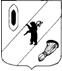 КОНТРОЛЬНО-СЧЕТНАЯ КОМИССИЯ ГАВРИЛОВ-ЯМСКОГО МУНИЦИПАЛЬНОГО РАЙОНА                                    152240, Ярославская область, г. Гаврилов-Ям, ул. Советская, д. 51___________________________________________________________________________________       Заключение Контрольно-счётной комиссии  Гаврилов-Ямского  муниципального района о внешней проверке отчета об исполнении бюджета городского поселения Гаврилов-Ям за  2017 год.г. Гаврилов-Ям                                                                                   11.04.2018г.1. Общие положения      Заключение Контрольно-счетной комиссии Гаврилов-Ямского муниципального района (далее – Контрольно-счётная комиссия) на отчет об исполнении бюджета городского поселения Гаврилов-Ям подготовлено в соответствии с требованиями Бюджетного кодекса Российской Федерации (далее - Бюджетный кодекс РФ, БК РФ), Положения о Контрольно-счетной комиссии Гаврилов-Ямского муниципального района, утвержденное Решением Собрания представителей Гаврилов-Ямского муниципального района от 20.12. 2012г. № 35, Положения  «О бюджетном процессе в городском поселении Гаврилов-Ям (далее – Положение о бюджетном процессе), во исполнение пункта 2 Плана работы Контрольно-счетной комиссии на 2018 год.В соответствии со статьями 264.4, 264.5  БК РФ и статьей 46 Положения о бюджетном процессе годовой отчет об исполнении бюджета до его рассмотрения в законодательном (представительном) органе подлежит внешней проверке, которая включает внешнюю проверку бюджетной отчетности главных администраторов бюджетных средств и подготовку заключения на годовой отчет об исполнении бюджета.       Одновременно с годовым отчетом об исполнении бюджета поселения представляются проект решения об исполнении бюджета, иная бюджетная отчетность об исполнении соответствующего бюджета, иные документы предусмотренные бюджетным законодательством Российской Федерации.Цель проверки: анализ  отчета  об исполнении бюджета  городского поселения Гаврилов-Ям  за 2017 год.     Целью подготовки заключения является определение полноты поступления доходов и иных платежей в местный бюджет, привлечения и погашения источников финансирования дефицита бюджета городского поселения, фактического расходования средств  бюджета по сравнению с показателями, утвержденными решением о бюджете по объему и структуре, а также установление законности, целевого назначения и эффективности финансирования и использования средств бюджета в 2017 году.Проверяемый период:   2017 год.Сроки проведения: с 03.04.2018г. - 11.04. 2018 г.        Отчет об исполнении бюджета городского поселения Гаврилов-Ям  за  2017 год  представлен в Контрольно-счётную комиссию 12.03.2018 исх. № 642 в срок, установленный  статьёй 264.4 Бюджетного Кодекса Российской Федерации, п. 2, п. 3 ст. 46 Положения о бюджетном процессе городского поселения Гаврилов-Ям не позднее 1 апреля.      В соответствии с пунктом 4 статьи 48 Бюджетного процесса, статьей 264.6 БК РФ Решением об исполнении бюджета городского поселения утверждается отчет об исполнении бюджета городского поселения за отчетный финансовый год с указанием общего объема доходов, расходов и дефицита (профицита) бюджета городского поселения. Отдельными приложениями к решению об исполнении бюджета городского поселения за отчетный финансовый год утверждаются показатели:доходов бюджета по кодам классификации доходов бюджетов,расходов бюджета по целевым статьям (муниципальным программам и непрограммным направлениям деятельности) и группам видов расходов классификации расходов бюджетов Российской Федерации,расходов бюджета   по ведомственной структуре расходов бюджета городского поселения,расходов бюджета  по разделам, подразделам классификации расходов бюджетов,источников финансирования дефицита бюджета  по кодам классификации источников финансирования дефицитов бюджетов,информация о расходовании резервного фонда Администрации городского поселения за 2017 год, информация об использовании средств дорожного фонда городского поселения Гаврилов-Ям.            Одновременно с отчётом об исполнении  бюджета   в Контрольно-счётную комиссию представлена следующая документация:     - подробная пояснительная записка об исполнении бюджета городского поселения Гаврилов-Ям.          Контрольно-счетная комиссия отмечает, что отдельными приложениями к решению об исполнении бюджета за отчетный финансовый год утверждаются показатели, установленные статьей 264.6 БК РФ и  Положением о бюджетном процессе. Согласно ст. 264.6, 81 БК РФ и п. 4 ст. 16, ст. 48 Положения о бюджетном процессе, Информация о расходовании резервного фонда Администрации городского поселения не утверждается, а прилагается к годовому отчету об исполнении бюджета поселения.Согласно ст. 264.6 БК РФ и ст. 48, ст. 15 Положения о бюджетном процессе, Информация об использовании средств дорожного фонда городского поселения Гаврилов-Ям не утверждается, а прилагается к годовому отчету об исполнении бюджета поселения.     2. Анализ годовой бюджетной отчетности        По итогам анализа представленной Администрации городского поселения Гаврилов-Ям бюджетной отчётности об исполнении бюджета городского поселения Гаврилов-Ям за 2017 год можно сделать вывод о ее соответствии по составу, структуре и заполнению (содержанию) требованиям ст. 264.1. БК РФ, Инструкции о порядке составления и представления годовой, квартальной и месячной отчетности об исполнении бюджетов бюджетной системы РФ, утверждённой приказом Минфина РФ от 28.12.2010 № 191 н (в действующей редакции).       Анализ представленной бюджетной отчетности в сравнении с отчетом об исполнении бюджета главного распорядителя средств бюджета, главного администратора доходов и источников финансирования дефицита бюджета  на отчётный год (в последней редакции) и проектом решения об исполнении бюджета  за 2017 год представлен в Приложениях  1и 2  к данному заключению.        Как видно из таблиц, плановые показатели, указанные в отчете об исполнении бюджета главного распорядителя средств бюджета, главного администратора доходов и источников финансирования дефицита бюджета –  городского поселения Гаврилов-Ям, соответствуют показателям решения Муниципального Совета Гаврилов-Ям о бюджете городского поселения Гаврилов-Ям на 2017 год, с учетом внесенных в него изменений, и рассматриваемого проекта решения.Внешняя проверка годовой  бюджетной отчётности городского поселения  Гаврилов-Ям (далее – ГАБС) за 2017 год проведена в Администрации городского поселения Гаврилов-Ям.  При проверке полноты представленной годовой бюджетной отчетности, состав которой определен статьей 264 Бюджетного кодекса РФ, пунктами 8, 11 Инструкции о порядке составления и представления годовой, квартальной и месячной отчетности об исполнении бюджетов бюджетной системы Российской Федерации, утвержденной приказом Министерства финансов Российской Федерации от 28.12.2010 № 191н (далее по тексту – Инструкция № 191н), установлено, что все ГАБС годовую отчетность представили в полном объеме.       Бюджетная отчетность представлена в срок, установленный приказом Управления финансов Администрации Гаврилов-Ямского муниципального района  от 27.12.2017 года. Заключение по результатам внешней проверки годовой бюджетной отчетности направлены Главе городского поселения Гаврилов-Ям.           По результатам проверок сделаны выводы о том, что бюджетная отчетность составлена в соответствии с   Инструкцией  № 191 н и отражает достоверные  данные. Осуществление расходов, не предусмотренных бюджетом или осуществлённых с превышением бюджетных ассигнований, проведённой проверкой не установлено.3. Анализ  итогов исполнения  бюджета      Бюджет городского поселения Гаврилов-Ям на 2017 год  утвержден Муниципальным Советом городского поселения Гаврилов-Ям «О бюджете городского поселения Гаврилов-Ям на 2017 год и на плановый период 2018-2019 годов» 20 декабря 2016 г. № 106.      Общий объем доходов  бюджета утвержден в объеме 66 826,50 тыс. руб., общий объем расходов в сумме 66 826,50 тыс.руб. Дефицит бюджета составил – 0 тыс. руб.        Согласно показателям уточненной сводной бюджетной росписи по состоянию на 01.01.2018г. доходы составляют  112 314,2 тыс. руб., расходы – 109 746,9 тыс. руб., дефицит – 2 567,3 тыс. руб.   Внесение изменений в бюджет городского поселения Гаврилов-Ям на 2017 год и плановый период 2018-2019 годы утверждено Муниципальным Советом городского поселения Гаврилов-Ям 25.12.2017 № 160.                                                                                                                        Основные параметры бюджета поселения на 2017 год приведены в таблице № 1.                                                                                                                    Таблица № 1                                                                                                                           Тыс. руб.     В результате уточнений бюджета доходы возросли на 53 209,2 тыс. рублей или 2,2 раза, расходы увеличились на 53 209,2 тыс. рублей или в 2,2 раза.     Увеличение доходов и соответственно, расходов по сравнению с первоначально принятым бюджетом обусловлено выделению городскому поселению дополнительных средств в виде межбюджетных трансфертов   из  бюджетов других уровней.      Исполнение по доходам за   2017 год составило – 112 314,2 тыс.  рублей или  93,6 % годового плана, расходы – 109 746,9 тыс.  руб. или  91,4 % уточненных годовых ассигнований. 	    За   2017 год  бюджет поселения исполнен с профицитом в размере 2 567,3 тыс. руб.4. Анализ исполнения бюджета по доходам            Исполнение доходной части бюджета за 2017 год составило 112 314,2 тыс. рублей или 93,6 % от плановых назначений.       Основными источниками поступлений в бюджет  стали  безвозмездные поступления  - 57,1 % от всех доходов местного бюджета или  64 230,0 тыс. рублей, что составляет 85,4% от плановых назначений.        Доля собственных доходов  без учета безвозмездных поступлений составила  - 42,8 % от всех доходов бюджета или  48 084 ,0 тыс. рублей, что составляет  107,2 % от плановых назначений.       Доля налоговых доходов от общей суммы доходов бюджета составила 34,0  % или 38 228,0 тыс. руб., неналоговых доходов – 8,8% или  9856,0 тыс. руб.       Сравнивая структуру поступления доходов  бюджета поселения   в 2017 году с аналогичным периодом 2016 года можно отметить следующее:       В целом поступление доходов  снизилось на 65 517,0 тыс. рублей или на 36,9 %.      Снижение доходов произошло за счет безвозмездных поступлений. Их выполнение к аналогичному периоду прошлого года составило  45,6% или на 67 996,0 тыс. рублей меньше.      Налоговые доходы  возросли на 5,6% или на 2016,0 тыс. рублей.       Неналоговые доходы возросли на 4,9  % или на 463,0 тыс. рублей.   4.1. Налоговые доходы       Налоговые доходы за 2017 год  составили наибольший удельный вес собственных доходов бюджета поселения без учета безвозмездных поступлений  - 79,5 %.       Процент исполнения от плановых назначений составил 103,2%  или  38 228,0  тыс. руб.        Основными  видами  налоговых доходов  являются Налог на доходы физических лиц  (НДФЛ) и Земельный налог.        Поступления НДФЛ за 2017 год составили   104,0% от плановых назначений или 22 623,0 тыс. рублей.          По сравнению с аналогичным периодом 2016 года произошел  рост  поступлений НДФЛ в бюджет поселения на 7,0 % или на 1504,0 тыс. рублей.         Бюджетные назначения по акцизам исполнены на 107,0%.  По сравнению с 2016 годом сумма акцизов значительно снизилась на 24,0% или на 618,0 тыс. руб.         Поступление Земельного налога составило 10 753,0 тыс. рублей,  или 101,3% от плановых назначений. По сравнению с прошлым  годом поступление земельного налога возросло на 4,0 процентных пункта или на 386,0 тыс. рублей в абсолютных размерах.          Поступление Налога на имущество физических лиц составило  2857,0 тыс. руб., или 102,6 % от плановых назначений. По сравнению с аналогичным периодом прошлого года рост  поступлений на 35,0% или на 749,0 тыс. руб. 4.2. Неналоговые доходы.       Неналоговые доходы за 2017 год составили  9856 ,0 тыс. рублей – 126,0 % от плановых назначений.        Поступление Доходов, получаемых в виде арендной платы за земельные участки составили – 1824,0 тыс. руб. или 107,0%. Наблюдается снижение на 34,0% с аналогичным периодом прошлого года.         Прочие поступления от использования имущества  составили 1998,0 тыс. руб. или 125,0% годового плана. Следует отметить, что в сравнении с 2016 годом произошло увеличение на 9,4%. Согласно информации пояснительной записки к проекту бюджета увеличение произошло по причине повышения ставки за социальный наем с 01.07.2017г. на 10,2%.         Поступление доходов от продажи земельных участков - 748,00 тыс. рублей или  107,3 % годовых бюджетных назначений. К уровню прошлого года этот показатель вырос на 12,0%.Поступление денежных взысканий (штрафов) составили - 376 тыс. руб., на 1089 тыс. руб. меньше аналогичного периода прошлого года.Доходы от оказания платных услуг и компенсации затрат бюджета поселения составили 4910 ,0 тыс. руб. (130,0% от плана), что больше уровня 2016 года на 2341,0 тыс. руб.           Анализируя структуру неналоговых доходов установлено следующее:Наибольший удельный вес в общей структуре неналоговых доходов в 2017 году составили доходы от оказания платных услуг и компенсации затрат бюджета поселения - 50,0% . Вторым значимым источником неналоговых доходов стали прочие поступления – 20,0%.         Произошло резкое снижение по сравнению в 2016 годом доли поступления доходов от сдачи в аренды земли- 18,0%, в 2016 году- 30,0%. 4.3. Безвозмездные поступления      Общий объем безвозмездных поступлений в бюджет поселения  за 2017 год составил 68493,0 тыс. рублей или 91,0% от плана, в том числе:- дотации в сумме 23045,0 тыс. руб. – 100,0 % от плана;- субсидии в сумме 36631,0 тыс. руб. – 84,5% от плана;- иные межбюджетные трансферты в сумме 8374,0 тыс. руб. – 99,9 % от плана,- прочие безвозмездные поступления в сумме  443,0 тыс. руб. – 99,8% от плана.         В составе безвозмездных поступлений за  2017 год наибольший объем, как и в аналогичном периоде 2016 года  занимали субсидии  - 53,5%, но по сравнению с  2016 годом их поступление снизилось  на 83068,0 тыс. руб. или в 3,2 раза.         Дотации составили  33,6 % в общем объеме безвозмездных поступлений, рост поступления по сравнению с 2016 годом возрос в 1,9 раза или на 10991,0 тыс. руб.        В 2017 году увеличилось  поступление иных межбюджетных трансфертов к уровню 2016 года – в 29 раз, их доля в общем объеме безвозмездных поступлений незначительна и составила – 3,5%.Сравнение видов безвозмездных поступлений в 2016–2017 годах представлено на диаграмме.        Безвозмездные поступления  2017 года можно характеризовать получением дотаций на выравнивание бюджетной обеспеченности в сумме 23045 тыс. руб., (100,0% от плана,  а также, основные суммы субсидий:- субсидии на строительство, модернизацию, ремонт и содержание автомобильных дорог общего пользования, в том числе дорог в поселениях в сумме  - 9 047,0  тыс. руб., (100,0% от плана),- субсидии бюджетам городских поселений на обеспечение мероприятий по переселению граждан из аварийного жилищного фонда за счет средств, поступивших от государственной корпорации – Фонда содействия реформированию ЖКХ – 6 366,0 тыс. руб.(100,0 % от плана),- субсидии бюджетам городских поселений на обеспечение мероприятий по переселению граждан из аварийного жилищного фонда – 1 434,0 тыс. руб. (100,0% от плана),- субсидии бюджетам городских поселений на государственную поддержку малого и среднего предпринимательства -4 357,0 тыс. руб.       Более подробная информация об  исполнении доходов бюджета   поселения  за  2017 год и динамика их поступления представлены в  Приложении  № 3 к Заключению.4.4. Анализ  недоимки по налогам в бюджет городского поселения Гаврилов-Ям Согласно представленной информации к проекту бюджета общая сумма недоимки по налогам в бюджет  городского поселения Гаврилов-Ям по состоянию на 01.01.2018 года составила 19 061,7 тыс. руб., что на 670,0 тыс. руб. (на  3,6%) больше по сравнению с 01.01.2017г.По налоговым доходам недоимка возросла  по сравнению с 01.01.2017 г. на 587,8 тыс. руб. или на 3,75 %. Увеличение  недоимки  произошло по: Налогу на имущество физических лиц - на 389,9 тыс. руб.,Земельному налогу юридических лиц -  на 377,0 тыс. руб. По неналоговым доходам  недоимка возросла на 83,0 тыс. руб. или на 3,0%, в том числе:- по арендной плате за земельные участки произошло снижение недоимки на 72,0 тыс. руб.,- недоимка по доходам от продажи земельных участков возросли на 156,0 тыс. руб.         На основании заключенного Соглашения «Об информационном обмене»,  Межрайонная ИФНС России № 2 по Ярославской области представляет сведения о недоимщиках свыше 50,0 тыс. рублей.По данным Налоговой Инспекции по текущим платежам имеется задолженность:- по земельному налогу:	тыс. руб.          Ежеквартально сотрудники Администрации городского поселения принимают участие в заседании комиссии по работе с должниками, укреплению налоговой дисциплины, легализации налоговой базы и реструктуризации задолженности в местный бюджет,  созданной при Администрации Гаврилов-Ямского муниципального района.         В  Администрации городского поселения Гаврилов-Ям создана комиссия по рассмотрению вопросов, связанных с неуплатой налоговых и неналоговых платежей. Комиссия по рассмотрению вопросов, связанных с неуплатой налоговых и неналоговых платежей проводила работу с должниками по добровольной уплате задолженности.      За 2017 год  проведено  3 (три) заседания комиссии, были приглашены 223 налогоплательщика, заслушано 14 налогоплательщиков о причинах неуплаты налогов. Экономическая эффективность от деятельности комиссии по налоговым платежам составила 12,0 тыс. руб.      Анализ исполнения доходной части бюджета показал, что городское поселение Гаврилов-Ям не располагает реальными возможностями за счет собственных средств формировать бюджет, обеспечивая выполнение вопросов местного значения.5. Реестр расходных обязательств        Согласно статье 65 Бюджетного Кодекса РФ формирование расходной части бюджета муниципального образования осуществляется в соответствии с расходными обязательствами, исполнение которых должно происходить в очередном финансовом году.        В соответствии со статьей 87 БК РФ в городском поселении Гаврилов-Ям ведется реестр расходных обязательств, являющийся основой для формирования расходной части бюджета поселения. 6. Исполнение расходной части бюджета     6.1. Согласно представленному проекту решения расходная часть бюджета  городского поселения  в 2017 году установлена в сумме 120 036,0 тыс. рублей. Расходы бюджета поселения  за 2017 год  фактически составили 109 747,0 тыс. рублей  или 91,4% к утвержденным годовым ассигнованиям.      При этом бюджет  исполнен с профицитом в размере 2 567,0 тыс. рублей.      В сравнении с 2016 годом расходы бюджета поселения  уменьшились на 65 732,0 тыс. рублей или на 37,4%.      В соответствии с Федеральным законом от 07.05.2013 № 104-ФЗ «О внесении изменений в Бюджетный кодекс Российской Федерации и отдельные законодательные акты Российской Федерации в связи с совершенствованием бюджетного процесса» расходная часть бюджета поселения на 2017 – 2019 годы сформирована в рамках муниципальных программ городского поселения Гаврилов-Ям (далее – программы).         В последней  редакции бюджета поселения на 2017 год на реализацию муниципальных программ городского поселения Гаврилов-Ям запланировано – 101 837,7 тыс. рублей, непрограммные расходы   - 18 198,0 тыс. рублей.           Согласно приложению к проекту бюджета об исполнении бюджета городского поселения Гаврилов-Ямского за 2017 год  «Расходы бюджета городского поселения по целевым статьям (муниципальным программам и непрограммным направлениям деятельности) и группам видов расходов классификации расходов бюджетов Российской Федерации на 2017 год» на программную часть  бюджета поселения  на 2017 год направлено 91 861,2   тыс.  руб., что составляет  83,7 % от всех расходов бюджета поселения.           В соответствии со статьей 179 Бюджетного кодекса Российской Федерации и в целях обеспечения программно-целевого метода формирования бюджета городского поселения Гаврилов-Ям, Постановлением Администрации ГП от 10.02.2015 № 52 утвержден Порядок разработки, реализации  и оценки эффективности муниципальных программ городского поселения Гаврилов-Ям /далее - Порядок № 52 от 10.02.2015г./          Постановлением  Администрации городского поселения от 19.10.2016г. № 831 (в ред. постановлений Администрации ГП от 14.03.2017 № 158, от 17.05.2017 № 367) утвержден Перечень муниципальных программ на 2017 год, который является основным нормативно-правовым актом  для формирования программного бюджета на 2017-2019 годы /далее – Перечень/.          При сравнительном анализе Перечня утвержденных муниципальных программ и программ, включенных в Приложение  2 к проекту бюджета  расхождений не установлено.       Контрольно-счетная комиссия отмечает, что в городском поселении Гаврилов-Ям функционирует 9 муниципальных программ, запланировано на их реализацию в 2017 году – 101 837,7 тыс. рублей; исполнено главными распорядителями бюджетных средств и подведомственными бюджетополучателями – 91 861,2 тыс. рублей или  90,2% к годовым бюджетным назначениям, утвержденным Решением о бюджете.В структуре фактического финансирования муниципальных программ наибольшие объемы финансового обеспечения приходятся на муниципальные программы:- МП «Развитие объектов инфраструктуры в городском поселении Гаврилов-Ям» - 32,7% ,- МП «Развитие дорожного хозяйства городского поселения Гаврилов-Ям» - 26,9%,- МП "Обеспечение доступным и комфортабельным жильем населения городского поселения  Гаврилов-Ям"» - 17,6 %. Финансирование программ произведено в диапазоне от 62,0 % до 100,0 %. За 2017 год муниципальные программы исполнены на уровне 100,0%  - 6 муниципальных программы (66,7% от общего числа муниципальных программ),на уровне 90-99,9% - 2 муниципальных программы (22,2 % от общего числа муниципальных программ),ниже уровня 70 % - 1 муниципальная программа (11,0 %). Ниже общего уровня исполнения расходной части бюджета исполнена 1 (одна) муниципальная программа "Обеспечение доступным и комфортабельным жильем населения городского поселения  Гаврилов-Ям".  Исполнение  – 62,1%, неисполненные назначения составили 9860,60 тыс. руб.Информация о причинах низкого исполнения бюджетных назначений по муниципальным программам городского поселения Гаврилов-Ям за год приведена в Пояснительной записке к проекту решения об исполнении бюджета.           Исполнение расходов городского поселения Гаврилов-Ям  по муниципальным программам за 2017 год представлено в Таблице № 2.	      Таблица № 2По каждой программе ежегодно проводится оценка эффективности её реализации в соответствии с Порядком проведения оценки результативности и эффективности реализации муниципальных программ городского поселения Гаврилов-Ям, утвержденного постановлением № 52 от 10.02.2015г.По данным Сводной информации  о реализации муниципальных программ городского поселения Гаврилов-Ям в 2017 году из 9 муниципальных программ признаны: По показателю результативности: - 9 программ  высокорезультативных (результативность   -100,0%);     По показателю эффективности:3 программы – среднеэффективные (МП «Развитие культуры в городском поселении  Гаврилов-Ям", МП «Обеспечение доступным и комфортабельным жильем населения  городского поселения Гаврилов-Ям, МП «Развитие муниципальной службы в городском поселении Гаврилов-Ям)  6 программ - высокоэффективных.     6.2. Распределение расходов бюджета по направлениям за  2016 и 2017 годы отражено в Таблице № 3. 	                            Таблица № 3        Результаты анализа свидетельствуют, что средства бюджета  2017 года расходовались в основном на «Жилищно-коммунальное хозяйство» – 43,06% в общей структуре расходов или 47 262,0 тыс. руб., что в 2,4 раза меньше уровня прошлого года.        Вторым показателем по наибольшему удельному весу в расходах бюджета 2017 года составили  расходы: по разделу 04 00 «Национальная экономика »  – 30,16%  или  33 096,0 тыс. руб., по разделу 08 00 «Культура и кинематография» - 11,77% или 12 915,0 тыс. руб.и по разделу 01 00 «Общегосударственные расходы» - 11,33% -  12 431,0 тыс. рублей.         Исполнение плановых назначений достигнуто по направлениям:- национальная безопасность и правоохранительная деятельность -100,0%,- национальная экономика – 100,0 %, - образование – 100,00%,- культура и кинематография – 100,0%,- физическая культура и спорт – 100,00%.       Наиболее низкое исполнение бюджетных назначений в 2017 году  сложилось по следующим направлениям:- жилищно-коммунальное хозяйство – 82,7%.        По сравнению с 2016 годом установлено:  увеличение расходов  по разделам: - «Национальная безопасность и правоохранительная деятельность» - на 11,6%,- «Национальная экономика» - на 6,1%,- «Культура и кинематография» - на 72,4%.снижение расходов установлено по разделам:- «Общегосударственные вопросы» - на 0,54%,- «Жилищно-коммунальное хозяйство»- на 56,1%,-  «физическая культура и спорт» -  на 92,0%,- «Образование» – на 10,0%,-  «Социальная политика» - на 52,7%.      Подробное описание расходов средств бюджета  отражено в Приложении № 4 к данному заключению и в пояснительной записке к проекту решения.   6.3.  Постановлением правительства Ярославской области от 24.09.2008г. № 512-п (в ред. действующей в отчетном году) норматив расходов на содержание органов местного самоуправления городского поселения Гаврилов-Ям  на 2017 год был установлен 10 388,0 тыс. рублей.      Фактические расходы на содержание органов местного самоуправления составили – 10 116,0 тыс. руб., что соответствует установленному нормативу.   6.4.   Статьей 8 решения о бюджете от 20.12.2016 № 106 утвержден объем бюджетных ассигнований дорожного фонда на 2017 год в размере 15 374,5 тыс. руб. С учетом вносимых изменений в бюджет (решение о бюджете от 25.12.2017 № 160) объем бюджетных ассигнований дорожного фонда запланирован в сумме 24294,3 тыс. руб.   	Информация об использовании бюджетных ассигнований дорожного фонда за 2017год представлена в Приложении № 7 к годовому отчету об исполнении бюджета поселения. Согласно указанного Приложения № 7 объем доходных источников, учитываемых при формировании дорожного фонда составляет 24 294,3 тыс. руб., из которых 13 420,0 тыс. руб. – средства вышестоящих бюджетов, 2324,5 тыс. руб. – кредиторская задолженность,          Фактический объем финансирования из дорожного фонда составил 24 294,1 тыс. руб. или  100,0%  от запланированного объема.             Использование средств дорожного фонда поселения производилось в соответствии с Порядком  формирования и использования бюджетных ассигнований дорожного фонда городского поселения Гаврилов-Ям, что соответствует п. 5 ст.179.4 БК РФ.5. Анализ сведений,  представленных одновременно с отчётом об исполнении  бюджета поселения   за  2017 год5.1. Информация о расходовании резервного фонда Администрации  городского поселения Решением Муниципального Совета от 20.12.2016 № 106(с уточнениями) в бюджете поселения на 2017 год резервный фонд Администрации  городского поселения Гаврилов-Ям утверждён в сумме  636,1тыс. руб., израсходовано средств резервного фонда  636,1 тыс. руб. Согласно Информации о расходовании средств резервного фонда расходы, произведенные  из резервного фонда Администрации городского поселения Гаврилов-Ям,   составляют   0,58% от общего объема исполненных расходов бюджета, что не превышает  предельного размера, установленного ст.81 Бюджетного кодекса РФ (не более 3% общего объёма расходов бюджета муниципального образования).Порядок расходования средств резервного фонда Администрации городского поселения Гаврилов-Ям утвержден  постановлением Администрации городского поселения Гаврилов-Ям от 28.08.2013 г. № 479 . В соответствии Положением о порядке расходования резервного фонда городского поселения Гаврилов-Ям, фонд создан для финансирования мероприятий, которые не имеют регулярного характера и их финансирование не предусмотрено в бюджете поселения  на соответствующий финансовый год.Расходование средств резервного фонда, в соответствии с утвержденным порядком  производилось  в 2017 году на основании постановлений Администрации городского поселения.Проекты постановлений Администрации городского поселения  о выделении средств из резервного фонда с указанием их размера и направления расходов готовит соответствующее структурное подразделение Администрации городского поселения, уполномоченное курировать соответствующее направление расходования бюджетных средств.Средства фонда расходовались в основном поощрение, приобретение  подарков к юбилейным датам, на оказание материальной помощи малообеспеченной категории населения на лечение, проведение различных праздничных, социально-культурных мероприятий.        5.2 Отчет по источникам внутреннего финансирования дефицита бюджета поселения, о состоянии муниципального долга поселения на 01.01.2018 года         В первоначальной редакции бюджета поселения (от 20.12.2016 № 106), утвержден бездефицитный бюджет, что соответствует требованиям п.3 ст.92.1 БК РФ.      В последней редакции от 25.12.2017 № 160 бюджет поселения утвержден так же бездефицитный, что соответствует требованиям п.3 ст.92.1 БК РФ.      Согласно проекту Решения об исполнении бюджета за 2017 год,  бюджет исполнен с профицитом в размере  2 567,0 тыс. руб., что соответствует требованиям п.3 ст.92.1 БК РФ.       Источником внутреннего финансирования дефицита бюджета в течение  2017 года служили остатки денежных средств местного бюджета.           Свободный остаток средств бюджета на счете Федерального казначейства 40201 (40204) по состоянию на 31.12.2016г.  составил  4460,6 тыс. рублей, по состоянию на 31.12.2017г. составил 466,7 тыс. руб.Кредитные ресурсы в 2017 году не привлекались, муниципальные гарантии не предоставлялись.Выводы:Экспертиза Отчета об исполнении бюджета городского поселения  Гаврилов-Ям за  2017 год показала, что бюджет исполнялся в соответствии с требованиями и нормами действующего бюджетного законодательства Российской Федерации.В 2017 году в бюджет поселения поступило 38228,0 тыс. рублей налоговых доходов. Бюджетный план по поступлению   налоговых доходов выполнен на 103,2 %. В 2017 году не  использованы резервы поступлений за счет налоговых доходов.                                                                                                    Задолженность по налоговым платежам в бюджеты всех уровней с территории Гаврилов-Ямского ГП на 1 января 2018 года составила  16 229,9 тыс. руб.В 2017 году бюджетный план по поступлению неналоговых доходов  выполнен на 126,0%, в бюджет поселения дополнительно поступило 2036,0 тыс. рублей. В 2017 году не использованы резервы поступлений за счет неналоговых доходов, недоимка по неналоговым поступлениям на 01.01.2018 года составила 2831,8 тыс. рублей, в том числе:  - задолженность по арендной  плате за землю  на 01.01.2018 года составила 882,9 тыс. рублей. - задолженность по арендной плате за пользование имуществом, составляющего казну городских поселений  на 01.01.2018 года составила 1 792,8 тыс. рублей.            Доходы бюджета  по безвозмездным поступлениям от других бюджетов бюджетной системы РФ в 2017 году составили 68 050,0 тыс. рублей. В 2017 году бюджет поселения  не дополучил, согласно уведомлений, средств из других бюджетов, в размере 6707,0 тыс. рублей.Общее исполнение бюджета по доходам составило 112 314,0 тыс. рублей или  93,6% запланированных на год.Анализ исполнения доходной части бюджета показал, что городское поселение Гаврилов-Ям не располагает реальными возможностями за счет собственных средств формировать бюджет, обеспечивая выполнение вопросов местного значения.Расходная часть бюджета поселения исполнена на 91,4 % от бюджетных ассигнований, утвержденных решением о бюджете (109 747,0 тыс. руб.).Исполнение по итогам года по муниципальным программам  составило 91 861,0 тыс.  руб. или  90,2 % от бюджетных назначений.Согласно информации о ходе реализации и ежегодной оценки результативности и эффективности реализации муниципальных программ из 9 муниципальных программ, действующих в 2017 году, признаны:      По показателю результативности:       - 9 программ  высокорезультативных (результативность   -100,0%);     По показателю эффективности:      - 3 программы – среднеэффективные (МП «Развитие культуры в городском поселении  Гаврилов-Ям", МП «Обеспечение доступным и комфортабельным жильем населения  городского поселения Гаврилов-Ям, МП «Развитие муниципальной службы в городском поселении Гаврилов-Ям)         - 6 программ - высокоэффективных.Бюджет городского поселения Гаврилов-Ям за  2017 год  исполнен с  профицитом в размере 2 567,0 тыс. рублей, что не противоречит требованиям  п.3 ст.92.1 Бюджетного Кодекса РФ. Расходы, произведенные  из резервного фонда Администрации городского поселения  составляют   0,58 % от общего объема исполненных расходов бюджета, что не превышает  предельного размера, установленного ст.81 Бюджетного Кодекса РФ.При анализе проекта решения об исполнении бюджета поселения выявлено несоответствие текстовой части проекта решения, в части соблюдения требований ст. 246.6 БК РФ, ч. 4 ст. 48 Положения о бюджетном процессе городского поселения в части утверждения показателей. (Исправлено в ходе проверки).  Внешняя проверка годовой бюджетной отчётности городского поселения Гаврилов-Ям  за 2017 год установила, что бюджетная отчетность   является достоверной и соответствует требованиям статьи 264.1 БК РФ и Инструкции № 191н.Рекомендации:Проект решения городского поселения Гаврилов-Ям «Об утверждении годового отчета об исполнении бюджета городского поселения Гаврилов-Ям за 2017 год» рассмотрен с учетом настоящего заключения и рекомендован к принятию Муниципальным Советом городского  поселения Гаврилов-Ям.Принять меры к сокращению задолженности и недоимки по платежам.Председатель Контрольно-счетной комиссииГаврилов-Ямского муниципального района	Е.Р. БурдоваПоказателиРешение о бюджетена 2017Первая редакцияРешение о бюджетена 2017 годПоследняя редакция ОтклонениеПроект Решения об исполненииЗа 2017год% исполнения% исполненияДоходы66826,5120 035,7+53 209,2112 314,293,6Расходы66826,5120 035,7+53 209,2109 746,991,4Дефицит,Профицит --2567,3Наименование По состоянию на 01.01.2017По состоянию на 01.01.2018разницаЗАО "Гаврилов-Ямский льнокомбинат2 890,503010,9+120,4ООО "Пурлево"62,654,5-8,1ОАО «Поиск11,094,5+83,5№ п/пНаименование расходовКод целевой статьиСумма, предусмотренная решением о бюджете, в тыс. руб.№ 160 от 25.12.2017Исполнено за отчетный период, в тыс.руб.Отклонениятыс. руб.Отклонениятыс. руб.%-исполнения%-исполнения1Муниципальная программа "Молодежная политика городского поселения в Гаврилов-Ям»02.0.00.00000180,0180,0100,0100,02Муниципальная программа "Обеспечение доступным и комфортабельным жильем населения городского поселения  Гаврилов-Ям"05.0.00.0000026034,416173,862,162,13Муниципальная программа "Защита населения и территории городского поселения Гаврилов-Ям от чрезвычайных ситуаций, обеспечение пожарной безопасности людей на водных объектах»10.0.00.00000834,6834,6100,0100,04Муниципальная  программа «Развитие культуры в городском поселении  Гаврилов-Ям"11.0.00.0000011 111,511 111,5 100,0100,05Муниципальная программа «Развитие физической культуры и спорта в городском поселении  Гаврилов-Ям»13.0.00.00000200,0200,0100,06Муниципальная  программа «Развитие объектов инфраструктуры в городском поселении Гаврилов-Ям»14.0.00.0000030 092,929 981,599,67Муниципальная  программа «Экономическое развитие и инновационная экономика городского поселения Гаврилов-Ям»15.0.00.000008 386,98 386,9100,08Муниципальная  программа «Развитие муниципальной службы в городском поселении Гаврилов-Ям»21.0.00.00000288,0283,898,59Муниципальная  программа «Развитие дорожного хозяйства городского поселения Гаврилов-Ям»24.0.000024 709,3 24 709,1100,0Всего:101 837,791 861,290,290,290,2Наименование раздела расходовПроект решения об исполнении  бюджета  поселенияза 2017 годПроект решения об исполнении  бюджета  поселенияза 2017 годИсполнение за 2016 годИсполнение за 2016 годтыс. руб.%тыс. руб.%Общегосударственные вопросы    12 431,0   11,3312 499,07,12Национальная оборона0,000,00Национальная безопасность и правоохранительная деятельность      1 279,0   1,171 146,00,65Национальная экономика    33 096,0   30,1631 187,017,77Жилищно-коммунальное хозяйство    47 262,0   43,06115 435,065,78Охрана окружающей среды0,000,00Образование         180,0   0,16200,00,11Культура, кинематография    12 915,0   11,777 492,04,27Социальная политика      1 953,0   1,784 122,02,35Физическая культура и спорт         200,0   0,182 456,01,40средства массовой информации0,000,00Обслуживание государственного и муниципального  долга         431,0   0,39942,00,54Межбюджетные трансферты0,000,00ВСЕГО РАСХОДОВ: 109 747,0   99,61175 479,0100,00